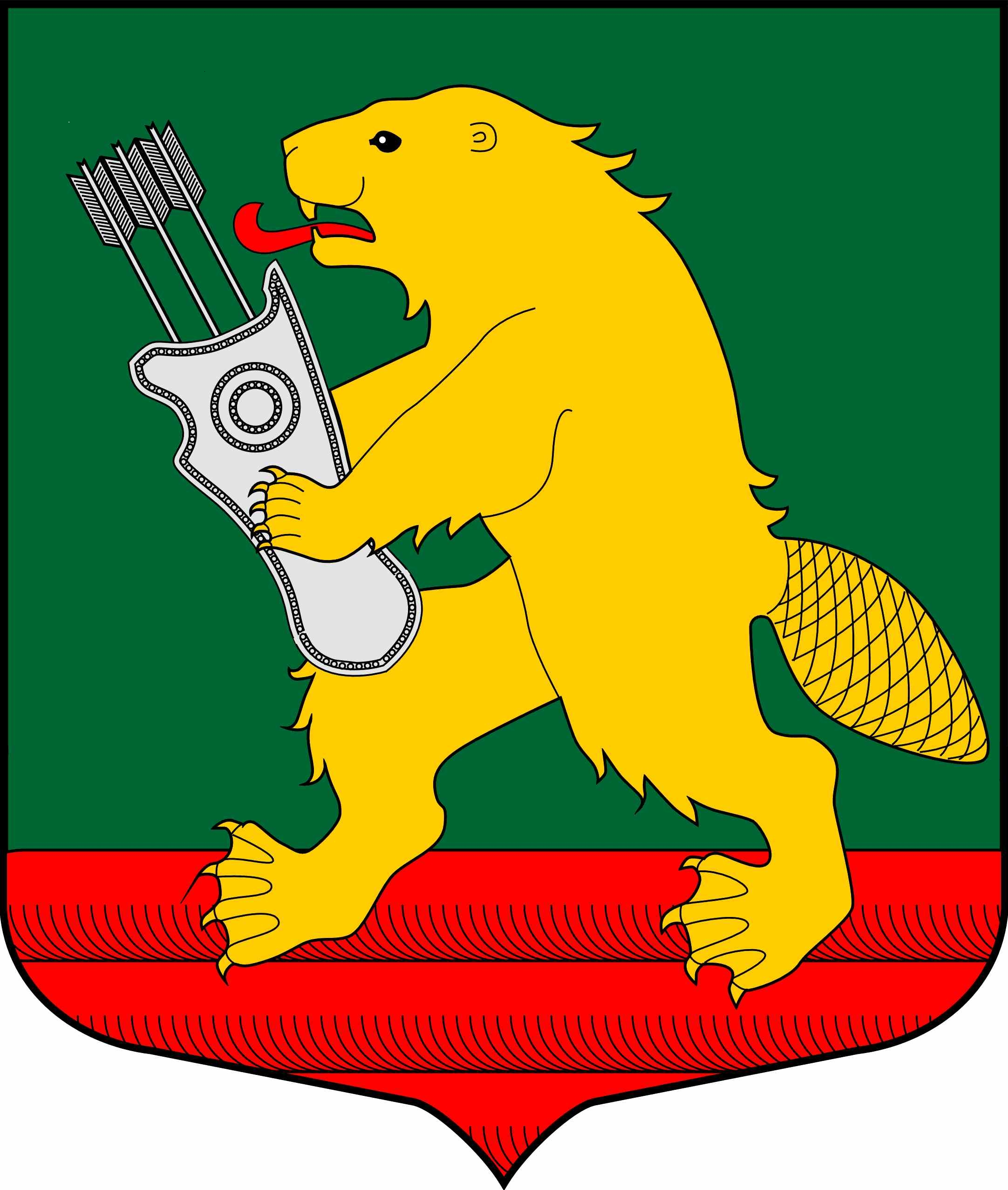 СОВЕТ ДЕПУТАТОВМУНИЦИПАЛЬНОГО ОБРАЗОВАНИЯКОЛЧАНОВСКОЕ СЕЛЬСКОЕ ПОСЕЛЕНИЕВОЛХОВСКОГО МУНИЦИПАЛЬНОГО РАЙОНАЛЕНИНГРАДСКОЙ ОБЛАСТИ(ТРЕТЬЕГО СОЗЫВА)РЕШЕНИЕот     17 июня  2019 года                                                             № 19О внесении изменений в решение Совета депутатов от 25 .10.2017 года № 43 «Об утверждении Правил благоустройства территории муниципального образования Колчановское сельское поселение Волховского муниципального  района Ленинградской области»
              В соответствии с Федеральным законом от 06.10.2003 № 131-ФЗ «Об общих принципах организации местного самоуправления в Российской Федерации», областным законом от 25.12.2018 № 132-оз «О регулировании отдельных вопросов правилами благоустройства территорий муниципальных образований Ленинградской области,  Уставом муниципального образования Колчановское сельское поселение, Совет депутатов муниципального образования Колчановское сельское поселение, в целях минимизации ареала произрастания Борщевика Сосновского, ликвидации угрозы неконтролируемого распространения данного растения,  РЕШИЛ:           Внести в решение Совета депутатов муниципального образования Колчановское сельское поселение от 25.10.2017 года № 43 «Об утверждении Правил благоустройства  территории муниципального образования Колчановское сельское поселение Волховского муниципального района» следующие изменения:Статью «Работы по озеленению территорий и содержанию зеленых насаждений»  главы ЭКСПЛУАТАЦИЯ ОБЪЕКТОВ БЛАГОУСТРОЙСТВА  дополнить   абзацем следующего содержания:«Собственники и (или) иные законные владельцы земельных участков, в пределах таких земельных участков, а также на прилегающих территориях принимают меры по удалению  Борщевика Сосновского (травянистое растение рода Борщевик семейства Зонтичные).Удаление  Борщевика Сосновского может осуществляться следующими способами:а) механический - применяется для уничтожения Борщевика Сосновского на небольших площадях и заключается в обрезке цветков в период бутонизации и начала цветения, которые подлежат уничтожению, либо периодическом скашивании Борщевика Сосновского до его бутонизации и начала цветения с интервалом 3-4 недели. б) агротехнический: - выкапывание корневой системы Борщевика Сосновского ниже корневой шейки на ранних фазах его развития и ее уничтожение;- вспашка, которая применяется в течение вегетационного сезона Борщевика Сосновского несколько раз. -  применение затеняющих  материалов  - прекращении доступа света к растению путем укрывания поверхности участка, занятого Борщевиком Сосновского светопоглощающим материалом.	в) химический - опрыскивание с соблюдением требований законодательства очагов произрастания Борщевика Сосновского гербицидами, прошедшими процедуру государственной регистрации и включенными в «Государственный каталог пестицидов и агрохимикатов, разрешенных к применению на территории РФ». Запрещается использовать гербициды на территориях детских, спортивных, медицинских учреждений, школ, предприятий общественного питания и торговли, в пределах водоохранных зон рек, речек, прудов, источников водоснабжения, а также в близости от воздухозаборных устройств. В зонах жилой застройки применение гербицидов допускается при минимальной норме расхода препарата при условии соблюдения санитарных разрывов до жилых домов не менее .2. Настоящее решение вступает в силу после обнародования и подлежит размещению на официальном сайте в информационно-телекоммуникационной сети «Интернет».Глава муниципального образования                                   Т.М.Андреева                           